大成的環境管理制度第十三條 等級：初級資料來源：2019年大成企業社會責任報告書大成依產業特性計算飼料廠、電宰廠、肉品加工廠、豬場及蛋雞場之相關廢棄物及汙染量企業概述大成食品（亞洲）有限公司是致力追求質量優良、食品安全及高衛生標準的企業。至今已成功發展為中國市場的雞肉、加工食品及飼料市場的翹楚企業，並於 2007年在香港上市。大成食品目前已陸續在遼寧、天津、山東等 12個省市投資，營業領域涵蓋飼料、肉雞一條龍以及食品加工等，員工人數總計達 1.5萬人 ,肉雞加工 約2億只 ,帶動約四千戶農民合同養雞致富，營業收入超過人民幣 100億元。按屠宰的雞只數量計，大成食品是中國最大的雞肉加工供應商。案例描述大成長城遵守政府環境保護相關法規，確保生產過程不對周遭社區及環境造成污染，並妥善處理廢水及廢棄物。在廢水處理上，大成長城所有廠區的排水皆經由污水處理設施處理後，依環保規定提報水污染防制措施，取得許可證明，並依法令直接排至水利會灌溉溝渠。廢水排放水質皆符合主管機關之要求，對生態環境無衝擊，並無對當地水源有重大影響。在廢棄物處理上，則與合格之環保公司簽訂合約，依廠區廢棄物種類分門處理，此外、大成之廠區皆無地處生態保護區及對保護區生物有影響之情形發生。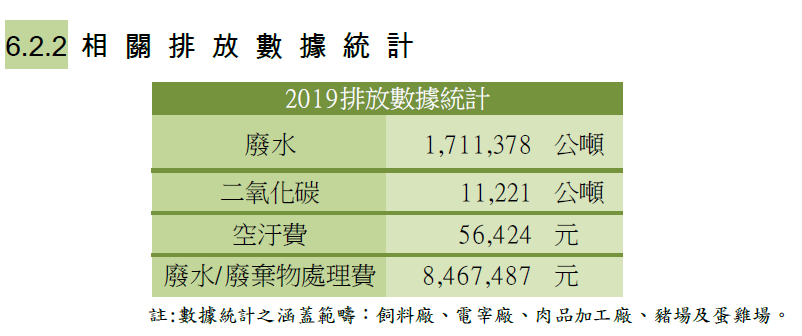 